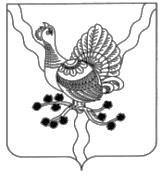 ПОСТАНОВЛЕНИЕШУÖМот « ___ » ______________ 2017                                                                 № ____                    г. СосногорскО внесении изменений в постановление администрации муниципального района «Сосногорск» от 09.01.2017 № 1 «Об адресной социальной помощи гражданам муниципального района «Сосногорск» на 2017 год» В соответствии со ст. 7, ст. 17 Федерального закона от 6 октября 2003 года № 131-ФЗ «Об общих принципах организации местного самоуправления в Российской Федерации», Администрация муниципального района «Сосногорск»ПОСТАНОВЛЯЕТ:1. Приложение 1 «Перечень мероприятий по оказанию адресной социальной помощи малоимущим гражданам и гражданам, попавшим в трудную жизненную ситуацию», утвержденное постановлением администрации муниципального района «Сосногорск» от 09.01.2017 № 1 «Об адресной социальной помощи гражданам муниципального района «Сосногорск» на 2017 год»,  изложить в редакции согласно приложению к настоящему постановлению. 2. Настоящее постановление вступает в силу со дня его официального опубликования.3. Контроль за исполнением настоящего постановления возложить на заместителя руководителя администрации муниципального района «Сосногорск» Н.М. Кирсанову.Руководитель администрации муниципального района «Сосногорск»                                          В.И. ШомесовПриложениек постановлению администрации муниципального района «Сосногорск»от «__»_______2017 № ______Утвержденпостановлением администрации муниципального района «Сосногорск»от 09.01.2017 № 1(приложение 1)ПЕРЕЧЕНЬмероприятий по оказанию адресной социальной помощи  малоимущим гражданам и гражданам, попавшим в трудную жизненную ситуациюАДМИНИСТРАЦИЯМУНИЦИПАЛЬНОГО РАЙОНА«СОСНОГОРСК»«СОСНОГОРСК»МУНИЦИПАЛЬНÖЙ РАЙОНСААДМИНИСТРАЦИЯ№ п/пМероприятияЗатраты (руб)1231Оказание единовременной социальной помощи малоимущим гражданам и гражданам, попавшим в трудную жизненную ситуацию,  в том числе почтовые расходы:малоимущим гражданам и гражданам, попавшим в трудную жизненную ситуацию (3000 руб. х 90 чел.);малоимущим многодетным семьям (4000 руб. х 20 чел.);малообеспеченным семьям на лечение детей за пределами Республики Коми (10000 руб. х 1 чел.)лицам, освободившимся  из исправительных учреждений (3000 руб. х 15 чел.).499 900,002Оказание единовременной социальной помощи инвалидам из числа участников ликвидации аварии на ЧАЭС, в том числе почтовые расходы  (1000 руб. х 9 чел.)9 000,003Единовременная помощь, в том числе почтовые расходы:пенсионерам-юбилярам из числа потерявших связь с предприятием или бюджетной сферы (60, 65, 70, 75 лет – 500 руб. х 10 чел.; 80, 85, 90, 95 лет – 1000 руб. х 10 чел.); ветеранам, бывшим несовершеннолетним узникам фашистских концлагерей и жертвам политических репрессий к знаменательным датам  (500 руб. х 10 чел.);ветеранам-юбилярам от 80 лет и старше (1000 руб. х 25 чел.).45 000,004Натуральная адресная социальная помощь семьям, имеющим детей до 1 года: детское питание (113 руб. х 100 пач. молочной каши, 92 руб. х 25 пач. безмолочной каши, 337 руб. х 200 пач. смеси молочной) (ГБУЗ РК «Сосногорская центральная районная больница»)81 000,005Натуральная адресная социальная помощь:дополнительное питание беременных в дневном стационаре гинекологического отделения  ГБУЗ РК «Сосногорской центральной районной больницы» (50 руб. х 800 кор.сока)40 000,006Натуральная адресная социальная помощь:больным туберкулезом, получающим амбулаторное лечение. (ГБУЗ РК «Сосногорская центральная районная больница») (100 руб. х 200 бан.тушенки)20 000,00ВСЕГО:694 900,00